(W) Grundwissen Potenzen1	Welche Zahl musst du für  einsetzen?2	Berechne:3	Die Zufallsgröße X hat die WahrscheinlichkeitsverteilungDer Erwartungswert der Zufallsgröße X beträgt	0	0,275	0,5	1	1,34a)	Färbe den Graphen der Funktion f mit  grün, der Funktion g  mit blau und der Funktion h mit  rot. a)	Finde den Graphen der jeweils zugehörigen Umkehrfunktion und markiere ihn in der gleichen Farbe. Beschrifte.b)	Markiere mit der entsprechenden Farbe die Gleichung der Umkehrfunktion zu f, g und h und den Definitionsbereich der Umkehrfunktion.Thema:  Umkehrfunktion - LösungenAB 1a) 5d) 12b) - 4e) 3c) 0f) 2g) n + 2a) = 4b) = 4c) = 81d)  = e) = 0120,20,150,40,25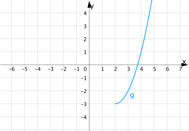 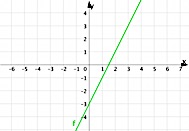 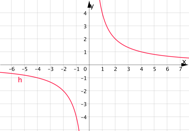 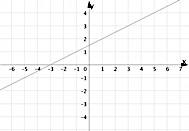 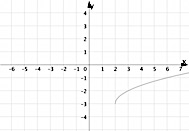 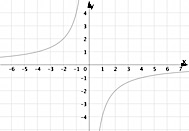 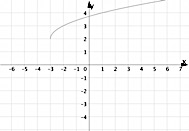 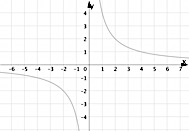 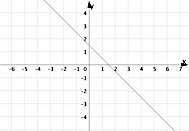 